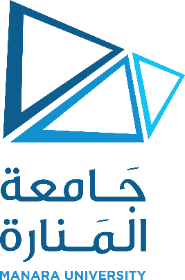      توصيف مقرر دراسيقسم: الإدارة المالية والمصرفية قسم: الإدارة المالية والمصرفية كلية: إدارة الأعمالكلية: إدارة الأعمالكلية: إدارة الأعمالCBBC102رمز المقرر:Financial MarketsFinancial Marketsاسم المقرر: الأسواق المالية_المتطلب السابق:  عملي:2نظري:2 الساعات المعتمدة:3التوصيفيشرح هذا المقرر دور الأسواق المالية في بيئة الأعمال. كما أنه يتناول النواحي التنظيمية وهيكلية الأسواق المالية والأشكال المختلفة للأسواق المالية والأدوات المالية المتداولة فيها وتقييم الأسهم والسندات وفرضية كفاءة السوق والمفاهيم الأساسية للمشتقات المالية.المراجعMain reference: Fabozzi F.J., Modigliani F., Jones F.J., and Ferri M.G., “Foundations of Financial Markets and Institutions”, 4th Edition, Prentice Hall, 2010.عميد كلية إدارة الأعمال                                                                                                                                                                                            أ.د. محمود طيوب